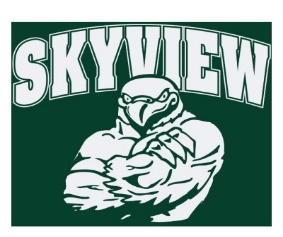 Spirit Night Thank you to all who came out and made the night a huge success!  MHS Multicultural Club Kids’ Night OutThe MHS Multicultural Club is once again hosting Kids' Night Out for children in grades K-6! This is a great opportunity for children to have fun in a safe and enriching environment while parents get a night to themselves!
The event will take place from 6 to 9:30 PM on Thursday, February 14th (Valentine’s Day) at Methacton High School cafeteria/commons (East Wing Entrance) and features various multicultural-themed activities such as face-painting, sports activities, arts and crafts, and games. Proceeds will be donated to community non-profits Cecil & Grace Bean Soup Kitchen and Aclamo Family Center to benefit low-income families.Admission is $15 per child and medical and security staff will be present.
If interested in attending, please fill out the pre-registration form attached below. This will make the signing-in process easier and give the kids more time to have fun!
https://goo.gl/forms/syasbGvzZQtIYbTJ2
Please email Rebekah Varghese or Ashley Liu at mhs2multiculturalclub@gmail.com for any questions.SEA UpdateJoin us for the upcoming of Methacton's upcoming Special Education Alliance(SEA)! Topic: Navigating The Secondary Transition ProcessPresenter: Kris Koberlein, Project Consultant at the MCIUDate: Thursday, February 28 at 7:00 p.m. in the library at Methacton High SchoolOur workshops are open to all of our Methacton staff and families. Please be sure to register to attend at the following link: https://goo.gl/forms/x1OXZm9aIXnQusMj2Any questions regarding the SEA can be sent to seamethacton@gmail.com. We look forward to seeing you on February 28th!After School Fun-a-Thon  - Crushing Cancer One Activity At A TimeOur annual Fun-A-Thon is right around the corner!  Don’t miss another AWESOME opportunity for your 5th or 6th grader to share time with their friends while RAISING FUNDS to crush childhood cancer.  There will be reading, crafts, games, PIZZA, PRIZES and a yummy CANDY BUFFET!  All funds raised will be donated to CHOP Cancer Center in KOP to support local families!  DEADLINE to register is February 15th! STUDENTS MUST BE REGISTERED TO PARTICIPATE IN THIS EVENTPlease contact Shane Bone at sbone2015@outlook.com with any questions.To VOLUNTEER please contact Sandy Katz at skatz92@gmail.com or click: https://www.konstella.com/app/school/597e0c2de4b0cb52600fa082/signups/5c51d0a1e4b0ffb4cc32c7a1MHS Multicultural Club Kids’ Night OutThe MHS Multicultural Club is once again hosting Kids' Night Out for children in grades K-6! This is a great opportunity for children to have fun in a safe and enriching environment while parents get a night to themselves!
The event will take place from 6 to 9:30 PM on Thursday, February 14th (Valentine’s Day) at Methacton High School cafeteria/commons (East Wing Entrance) and features various multicultural-themed activities such as face-painting, sports activities, arts and crafts, and games. Proceeds will be donated to community non-profits Cecil & Grace Bean Soup Kitchen and Aclamo Family Center to benefit low-income families.Admission is $15 per child and medical and security staff will be present.
If interested in attending, please fill out the pre-registration form attached below. This will make the signing-in process easier and give the kids more time to have fun!
https://goo.gl/forms/syasbGvzZQtIYbTJ2
Please email Rebekah Varghese or Ashley Liu at mhs2multiculturalclub@gmail.com for any questions.Spiritwear  Skyview apparel is available for purchase at yourstartinglineup.com.  All items can be customized with a school logo, your name, and more.  All sales benefit your child's school. All items are custom and take 2-3 weeks for delivery! www.yourstartinglineup.com.   Customize with your favorite logo.  Links to some popular items are:https://www.yourstartinglineup.com/skyviewhttps://www.yourstartinglineup.com/adult/boxercraft-adult-cool-down-hoodie/https://www.yourstartinglineup.com/shirts/short-sleeve-shirts/sport-tek-youth-camohex-colorblock-tee/Library and Lunch Volunteer sign-ups are now on Konstella! Box Tops for Education and Giant A+ RewardsBoxtops - Please continue to clip and send into school. The drop off box is in the school's lobby.  The class with the most submissions earns a reward!Register for Giant A+ School Rewards at www.giantfoodstores.com/aplus . Our School ID is #25955.Coming Soon:2/22/19-5th/6th Grade After School Fun-a-Thon 3/8/19- Home and School meeting, 9:30 am in the student café3/8/19- 5th Grade Science Fair3/16/19 – Spirit Night -SPLASH Night – 4:30-6:30 pmYour comments, feedback, and suggestions are welcome. We enjoy working with our families to create the best experiences for all the students at Skyview.  Someone is always available to assist you. Contact us at:  skyviewhomeandschool@gmail.com.  You can also stay informed by visiting the Skyview Home & School Webpage - https://www.methacton.org/Page/12809